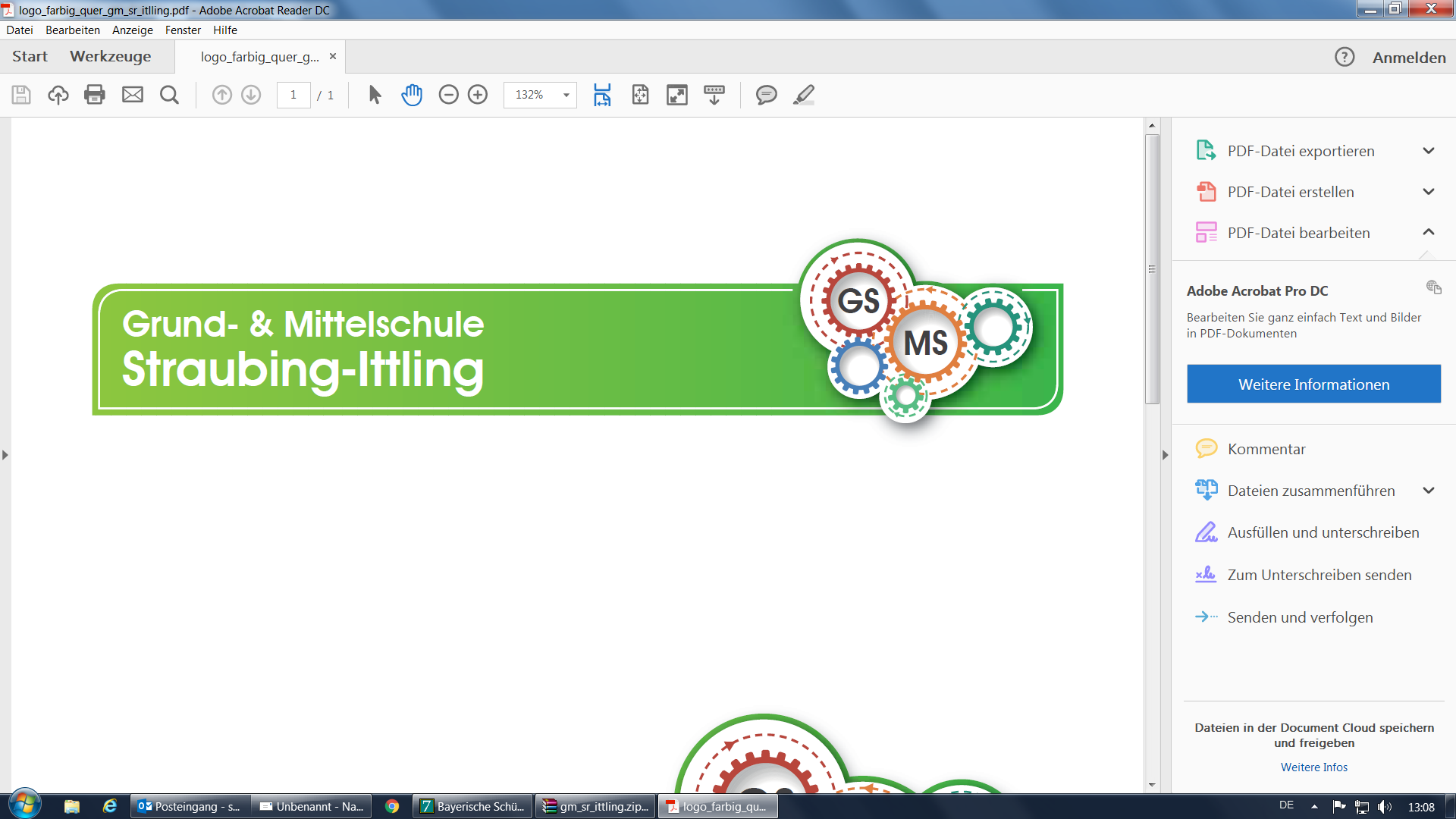 Ittling, den 19. Oktober 2018Sehr geehrte Eltern und Erziehungsberechtigte,ungünstige Witterungsbedingungen, insbesondere winterliche Straßenverhältnisse und Sturmtiefs, können es im Einzelfall kurzfristig notwendig machen, zum Schutz der Schülerinnen und Schüler den Schulunterricht ausfallen zu lassen.Die Entscheidung über einen witterungsbedingten Unterrichtsausfall muss meist kurzfristig getroffen werden.Zuständig für diese Entscheidung ist eine lokale Koordinierungsgruppe, bestehend aus: Herrn Walter Bergmaier, Regierungsrat und Leiter des Sachgebietes Öffentliche Sicherheit/ Ordnung (SG 31) beim Landratsamt Straubing-Bogen          Herrn Heribert Ketterl, Schulamtsdirektor der Staatlichen Schulämter in der Stadt      Straubing und im Landkreis Straubing-Bogen Im Vertretungsfalle Herrn Konrad Rieder, Schulamtsdirektor der Staatlichen Schulämter in der Stadt Straubing und im Landkreis Straubing-Bogen Frau Stefanie Aumer, Regierungsrätin und Leiterin der Abteilung 3 beim  Landratsamt Straubing-BogenDiese Gruppe entscheidet im Ernstfall gegen 5.00 Uhr am Morgen auf der Basis der Berichte des Straßendienstes des Landratsamtes Straubing-Bogen über einen Unterrichtsausfall in der Stadt Straubing und im Landkreis Straubing-Bogen. Die Entscheidung ist für die staatlichen Schulen aller Schularten gültig.Falls Unterricht ausfällt, wird dies per Internet an alle angeschlossenen Radiosender übermittelt, so dass Sie als Eltern ab spätestens 6.00 Uhr per Radiodurchsagen informiert werden. Parallel dazu werden durch Sammel-sms und Sammel-mail alle Schulleitungen, Hausmeister, Busunternehmen, bzw. Busfahrer unterrichtet.Die letzte Entscheidung, ob vor Ort Straßen befahrbar sind oder nicht, trifft immer der Busunternehmer/Busfahrer. Das heißt, wenn Unterrichtsausfall nicht generell angeordnet ist, einzelne Busse aber ihre Wartestellen nicht anfahren können, sind die Kinder aufgefordert nach einer Wartezeit von 30 Minuten nach Hause zu gehen.Lehrkräfte treten ihren Dienst an. Für Schülerinnen und Schüler, die die Mitteilung über den Unterrichtsausfall nicht mehr rechtzeitig erreicht hat und die deshalb im Schulgebäude eintreffen, ist pädagogische Betreuung bis zum regulären Unterrichtsende gewährleistet.Mit freundlichen Grüßen   Thorsten Fuchs, Schulleiter		       Dana Spannfellner, KonrektorinSehr geehrte Eltern und Erziehungsberechtigte,die Schulleitung der Grund- und Mittelschule Straubing-Ittling weist darauf hin, dass die Betreuung der Kinder bei witterungsbedingtem Unterrichtsausfall zu Hause in der Verantwortung der Eltern liegt und vorher geregelt werden sollte.Mit freundlichen Grüßen   Thorsten Fuchs, Schulleiter		       Dana Spannfellner, Konrektorin________________________________________________________________________(Hier abtrennen)Bestätigung mit AnhangDie Schulleitung der Grund- und Mittelschule Straubing-Ittling weist darauf hin, dass die Betreuung der Kinder bei witterungsbedingtem Unterrichtsausfall zu Hause in der Verantwortung der Eltern liegt und vorher geregelt werden sollte.Hiermit bestätige ich, dass mein(e) Sohn / Tochter ____________________________________________________  Klasse: ___________den Infobrief zum „witterungsbedingten Unterrichtsausfall“ vorgelegt hat._______________________________                          _______________________________________                        Ort, Datum                                                              Unterschrift d. Erziehungsberechtigten 